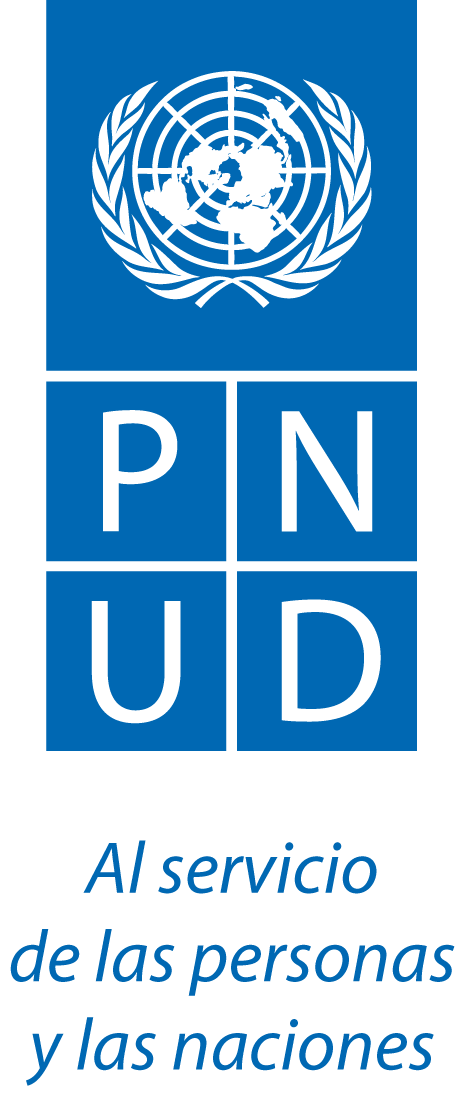 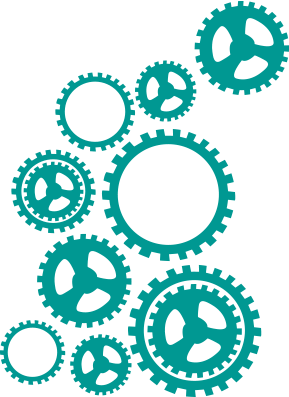 © Copyright 2018Programa de Naciones Unidas para el DesarrolloEugenia Piza Lopez – Coordinadora del Areade Género Centro Regional para América Latina y el CaribeGuillermina Martin – Especialista de Políticas de GénerodelArea de Género Centro Regional para América Latina y el CaribeIvonne Urriola-Autora y Consultora InternacionalSello de Igualdad de Género en el Sector PúblicoMayo 2018Herramientas para la implementación del Sello de Igualdad de Género en el Sector PúblicoEn este documento se presenta un conjunto de herramientas e instrumentos prácticos y útiles para cada una de las etapas de la implementación del Sello de Igualdad de Género en el Sector Público. Se trata de instrumentos que pueden adaptarse a los diferentes contextos institucionales y nacionales. Los instrumentos desarrollados para aplicar el auto-diagnóstico son especialmente importantes porque permitirán construir una base de datos confidencial con la información de las instituciones participantes que hará posible generar información comparable para la propia institución a lo largo del tiempo y entre instituciones similares de diferentes países.Herramienta 9. Matriz del Plan de Acción o Plan de MejoraEsta matriz está diseñada para apoyar la formulación de un plan de acción por un período de doce  meses sobre la base de los resultados del auto diagnóstico y las recomendaciones asociadas. Se puede utilizar para especificar las acciones y responsabilidades para la mejora. Sin embargo es fundamental  asegurar que estos planes se incorporan y están alineados con los planes de acción y estrategias institucionales existentes. A continuación alguna recomendaciones sobre el uso de esta plantilla:Por favor, rellene la columna de la puntuación final del ejercicio de auto diagnóstico que le fueron asignados.Incorporar las recomendaciones y los comentarios recibidos en el Informe del auto-diagnóstico; esto asegurará que este plan de acción se puede utilizar como un documento independiente, sin la necesidad de hacer referencia a otros documentos.Por favor actualice la columna "Estado / Resultados" de forma bimensual.Sugerimos compartir responsabilidades entre los diferentes miembros del personal de aplicación de este plan de acción, bajo la dirección del Comité de Igualdad de Género.Etapas de implementación Herramientas1. Establecer arreglos institucionales para poner en marcha el procesoH1. Modelo de carta de compromiso o acuerdo interinstitucional y aspectos que debe incluir H2. Formulario de caracterización básica de la instituciónH3. Lineamientos para el funcionamiento del Comité de Igualdad de Género2. Efectuar auto-diagnóstico para identificar brechas de género en el trabajo institucionalH4. Ficha indicadores de género en ODSH5. Mapa mental de géneroH6. Auto-diagnóstico de competencias en género H7. Autodiagnóstico de la gestión de personas en la instituciónH8. Encuesta de personal sobre percepción de clima laboral y no discriminación3. Elaborar un Plan de Acción para la MejoraH9. Matriz del Plan de Acción o Plan de Mejora4. Implementar el Plan de AcciónH10. Lineamientos para la elaboración de la Política de Igualdad de GéneroH11. Lineamientos de Estrategia de ComunicaciónH12. Protocolos de no discriminación y tolerancia cero al acoso sexual y la violencia contra las mujeresH13. Batería de respuestas y argumentos a las resistencias de implementación5. Evaluación  final realizada por expertas/os externas/osH14. Criterios metodológicos para la evaluación externaH15.  Lineamientos para el informe de la evaluaciónDIMENSIÓN/ ESTÁNDAR/INDICADORESPUNTUACIÓNRECOMENDACIÓNACCIONESPLAZORESPONSABLEPRESUPUESTO2. Gestión institucional2. Gestión institucional2. Gestión institucional2. Gestión institucional2. Gestión institucional2. Gestión institucional2.1. Mecanismos institucionales de género completa y adecuadamente integrados en la estructura institucional.2.1. Mecanismos institucionales de género completa y adecuadamente integrados en la estructura institucional.2.1. Mecanismos institucionales de género completa y adecuadamente integrados en la estructura institucional.2.1. Mecanismos institucionales de género completa y adecuadamente integrados en la estructura institucional.2.1. Mecanismos institucionales de género completa y adecuadamente integrados en la estructura institucional.2.1. Mecanismos institucionales de género completa y adecuadamente integrados en la estructura institucional.2.1. 3.La unidad o equipo de género responde directamente a la más alta autoridad institucional, tiene presupuesto asignado, y un plan anual de trabajo 0Recomendación a partir del auto-diagnóstico:La institución debe revisar la ubicación de la unidad de género para que esta responda a la más alta autoridad institucional, asignar el presupuesto adecuado e instruir que la unidad elabore su plan anual de trabajo 2.1. 2.2.2.3. Mayo 2018Gerencia institucionalX